Proof of Dependent Form2017-2018Please answer ALL questions in the section that has been check marked.  Read each section carefully and attach supporting documentation.  DO NOT LEAVE ANY BLANKS. Student Name:___________________________  Social Security #__________________Address:________________________________________________________________City:_____________________  State:______________________  Zip code:__________1.	Please list the names and ages of YOUR dependents and their relationship to you.  You must attach legal documentation of their relationship (e.g., Birth Certificate, Legal Guardianship, etc…).  Dependents are those people that you will support between July 1, 2017 and June 30, 2018.  Include your children if they get more than half of their support from you.  Include other people only if they meet the following criteria:they now live with you, andthey get more than half of their support from you, andthey will continue to get this support from you between July 1, 2017 and June 30, 2018.  Support includes money, housing, food, clothes, car, medical and dental care, payment of college, and similar expenses.  You must provide documentation such as receipts to substantiate your claim of support for the persons listed below as dependents.  Name				Age		Relationship______________________     ___________  __________________________________________     ___________  __________________________________________     ___________  ____________________ 2.		Where do the dependent(s) named above live?[ ] With the student [ ] With the student’s parent(s) [ ] OtherIf Other is checked, please explain: _______________________________________________________________________________________________________3.	What child care provisions have you made for while you are in class?  _______________             ________________________________________________________________________4.         You the student will live:    [ ] With your parent(s)   [ ] Other             If Other, please explain:______________________________________________5.	Were you the student claimed by your parent(s) on their 2015 tax return?[ ] Yes       [ ] No6.	Was your dependent claimed by anyone other than you (the student) on the 2015 federal tax return?[ ] Yes       [ ] No7.	Please list All sources of your support.  You must attach supporting documents (e.g., copies of most recent pay stubs, TANF check, cancelled checks, or proof of child support received, WIC program eligibility notice). ________________________________________________________________________________________________________________________________________________________________________________________________________________________1.	Please list the names and ages of YOUR dependents and their relationship to you.  You must attach legal documentation of their relationship (e.g., Birth Certificate, Legal Guardianship, etc…).  Dependents are those people that you will support between July 1, 2017 and June 30, 2018.  Include your children if they get more than half of their support from you.  Include other people only if they meet the following criteria:A.  they now live with you, andB.  they get more than half of their support from you, andC.  they will continue to get this support from you between July 1, 2017                 and June 30, 2018.  Support includes money, housing, food, clothes, car, medical and dental care, payment of college, and similar expenses.  You must provide documentation such as receipts to substantiate your claim of support for the persons listed below as dependents.  Name				Age		Relationship______________________     ___________  __________________________________________     ___________  __________________________________________     ___________  ____________________     Please provide a written statement detailing how it is that you provide over 50% of their              support.                           _______________________________________________________________________           _______________________________________________________________________           _______________________________________________________________________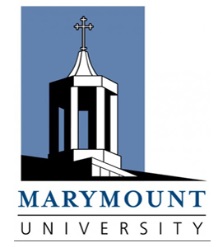 Marymount University| Office of Financial Aid | 2807 N. Glebe Rd. | Rm. 1008| Arlington, VA 22207Fax| 703-516-4771 | Email financial.aid@marymount.edu |www.marymount.edu/admissions/financial-aidStudent SectionClaiming dependents under your nameParent SectionParents who are claiming dependents other than their own child(ren)